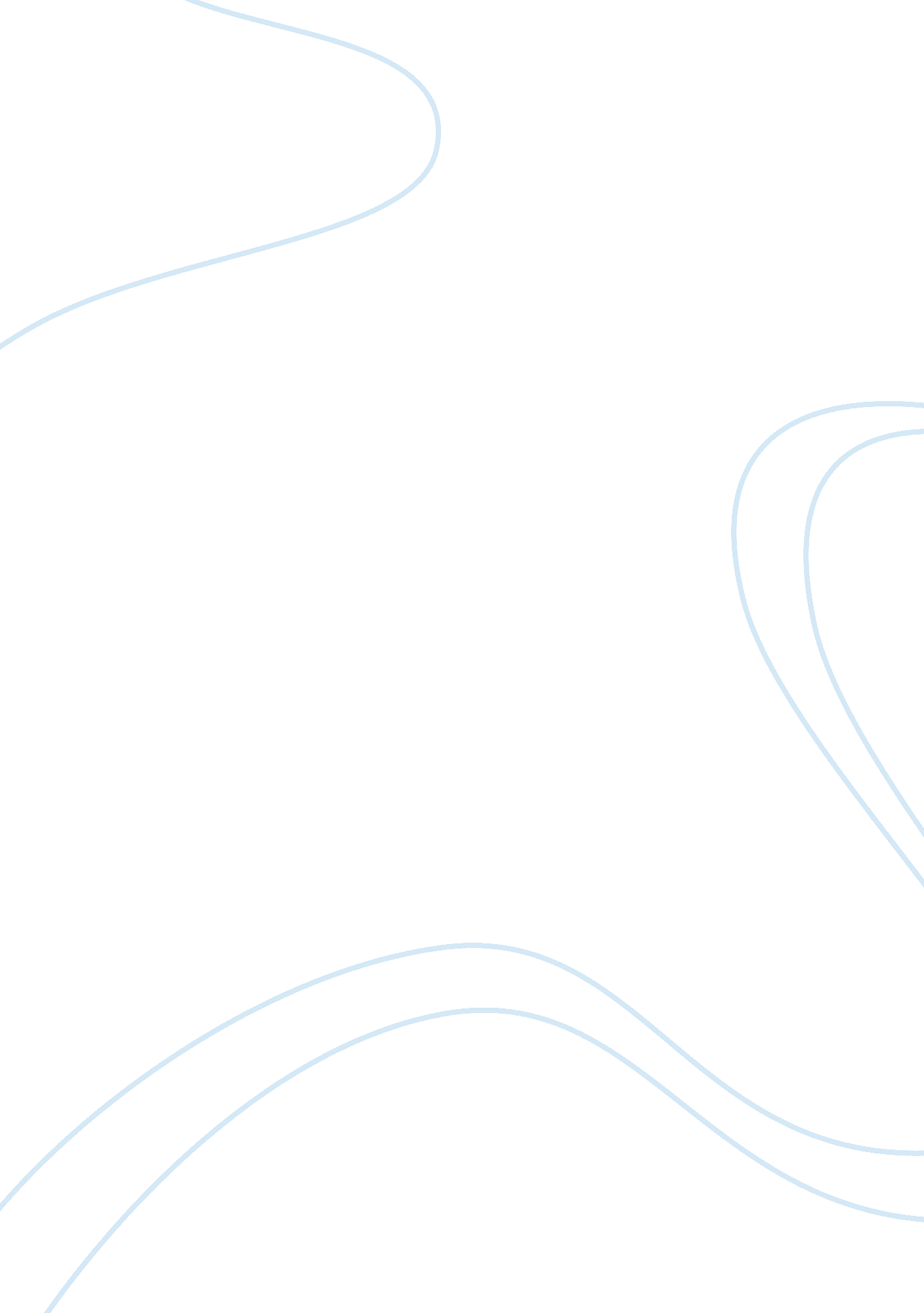 It’s their own financial standings.with the world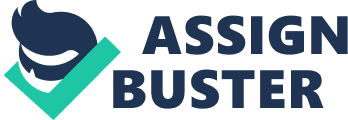 It’s true that for a majority of people, the easy personal loans are the keys to obtaining the things that they need but quite impossible to have due to their costs as well as their own financial standings. With the world still recovering from the ill effects of the global financial crisis, many have relied on banks and also financial formal institutions for a multiple of needs that basically require large purchases. Loan markets have long been offering the people with funds to finance those needs that range from personal acquisitions to emergency expenditure. Indeed, things have become easier to acquire due to borrowing options such as easy personal loans. Apparently, most of us are not capable of financing for big things like car and a decent residence. It is through these loans that acquiring them can still be made possible. Personal loans are those funds granted by the banks and other financial institutions with the aim of helping the borrower cover the amount of item or service that he needs. These are usually categorized as secured loans since the debts are often protected by collateral items. If you want to apply for a personal loan, here are the few necessary steps that you should follow. Be Prepared For Credit ScoringCredit scoring is simply an assessment of the borrower’s creditworthiness, which is usually based on the combination of factors such as the borrower’s income and credit history. Creditworthiness is important for every borrower since this would be the basis for loan approval. If you have a bad credit score, then it is most likely that you will be denied your loan application or simply suggested to opt for the unsecured loan instead. Unsecured loans are those that come in small amounts yet charge at high-interest rates. On the other hand, those who have little to no credit history at all might be required to have a consigner. This person will serve as the borrower’s guarantor. Obtain Documents that Verify your Employment and IncomeThese will serve as proofs of your financial standing. Again, such documents are necessary for the approval of your loan application. Along with the credit history, your employment records are the contributing factors that determine your capability to repay your debts. You can ask your employer to provide you with a letter that verifies your employment. As for the income statements, you can simply refer to your recent pay stubs. Indicate Particulars on your Loan Application FormBe as honest as possible. You cannot simply get away with false information since there would be some background investigations that might be conducted by the lending company just to make sure that you are able to repay the loan. 